	БЛАНК ЗАКАЗА на сита № ______            ДатаL-длина сита от крюка до крюка (обязательно укажите по внутренней или по внешней стороне размер) B-ширина сита (от края до края сетки)b-длина крюка (указывается при изготовлении сита для установки «внахлёст»)Нужное отметить: X, V, O  Кол-во перемычек: _____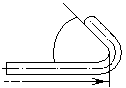 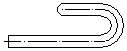 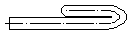 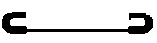 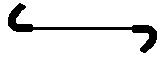 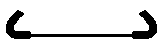 Организация:                                                         Ответственное лицо(Ф.И.О, должность, контакты):Оборудование(марка, модель):  L, ммB, ммb, ммЯчея, ммПрут, ммКол-во, шт.Цена 1шт., руб./с НДС! Не забудьте приобрести резиновый профиль (подситник) длина 10 м.! Не забудьте приобрести резиновый профиль (подситник) длина 10 м.! Не забудьте приобрести резиновый профиль (подситник) длина 10 м.! Не забудьте приобрести резиновый профиль (подситник) длина 10 м.! Не забудьте приобрести резиновый профиль (подситник) длина 10 м.! Не забудьте приобрести резиновый профиль (подситник) длина 10 м.! Не забудьте приобрести резиновый профиль (подситник) длина 10 м.! Не забудьте приобрести резиновый профиль (подситник) длина 10 м.